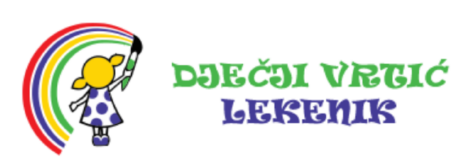 DJEČJI VRTIĆ LEKENIKHermanna Gmeinera 1LekenikOBAVIJEST KANDIDATIMA O ODRŽAVANJU INTERVJUA – RADNO MJESTO KUHAR (m/ž)Natječaj za radno mjesto kuhar (m/ž) objavljen je 09. veljače 2022. godine na stranicama Hrvatskog zavoda za zapošljavanje, na oglasnoj ploči i web stranici Dječjeg vrtića Lekenik.Povjerenstvo za provedbu natječaja provest će razgovor (intervju) s kandidatom koji je poslao potpunu i pravovremenu prijavu te koji ispunjava propisane formalne uvjete natječaja.Intervju od strane Povjerenstva Dječjeg vrtića Lekenik održat će se 28. veljače 2022. godine (ponedjeljak) u vremenu od 13 sati u centralnom objektu Dječjeg vrtića Lekenik, na adresi Hermanna Gmeinera 1, Lekenik za sljedećeg kandidata:A. G. (1998.)Kandidat je prilikom dolaska na intervju dužan predočiti važeći identifikacijski dokument i Covid potvrdu ili potvrdu o testiranju uz pridržavanje aktualnih epidemioloških mjera.Ako kandidat ne pristupi razgovoru (intervjuu), smatrat će se da je povukao prijavu na natječaj i više se ne smatra kandidatom.Povjerenstvo za provedbu natječaja Dječjeg vrtića Lekenik